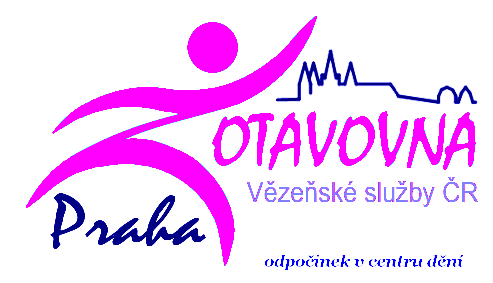 Zotavovna vězeňské služby České republiky PrahaNa Květnici 1105/10, 140 00  Praha 4    FAX : 261033785  Tel. : 261214506  IČ : 65997964  E-mail: reditel@zotavovna.eu                                  Ceník rekreačních pobytů platný od 1. 1. 2020Vysvětlivky:Rekreační pobyt  - jedná se o pobyt 2 a více dní včetně polopenze…Rehabilitace         - jedná se o služební pobyt příslušníků VS ČRCeny platí pro rekreační ubytování na 2 a více nocí včetně polopenzeDospělí – osoba/noc		765,- Kč (+ 21,- Kč poplatky)Děti do 5-18 let		576,- KčDěti do pěti let		zdarma - bez stravyRodinní příslušníci rehabilitantůDospělí                                         		450,- Kč bez stravy         Děti do 18-ti let                             		250,- Kč bez stravyRezervaci ostatních druhů pobytů lze uskutečnit na našich webových stránkách on-line - www.zotavovnapraha.com2020CENÍK POKOJŮ pro resort MSp.Osoba / noc                                                    	                          690,- KčHromadné akce, školení					                          564,- KčSoučástí ceny za ubytování je hotelová snídaně CENÍK POKOJŮ - pro ostatní fyzické a právnické osobyPokoj 1lůžkový	:					         	          		890,- KčLůžko na vícelůžkovém standardním pokoji			                    720,- KčSoučástí ceny za ubytování je hotelová snídaněCENÍK KONGRESOVÝCH SLUŽEB(cena vždy za 1 hodinu)Velký sál (ozvučení, dataprojektor) – max. 120 osob	               1.200,- KčZasedací místnost 509 (dataprojektor) – max. 25 osob	                  900,- KčSalonky  ………….…….……………….			                  600,- KčUvedené ceny jsou včetně DPH.Ceny platné od 1.1. 2020 do 31. 12. 2020                                                                                                                    Bc. Pavel Kraus                                                                                     ředitel Zotavovny VS ČR Praha                                                                                                                 